Информацияпо вопросам ценообразования, формирования тарифов и              порядка расчета платы за коммунальные услуги и услуги,  касающиеся обслуживания жилищного фонда и причинах ее роста в 2018 годуРегиональная служба по тарифам Ханты-Мансийского автономного округа – Югры (далее – РСТ Югры) в соответствии с полномочиями, утвержденными постановлением Правительства Ханты-Мансийского автономного округа – Югры от 14.04.2012 № 137-п, устанавливает тарифы на товары (услуги) в сфере тепло-, водоснабжения, водоотведения, утилизации, обезвреживания и захоронения твердых бытовых отходов.Формирование тарифов на коммунальные услуги, по которым потребители рассчитываются с поставщиками коммунальных услуг, производится РСТ Югры исходя из необходимых экономически обоснованных в соответствии с требованиями законодательства расходов на топливо, материалы, электроэнергию, амортизацию, ремонт и техническое обслуживание производственного оборудования, оплату труда работников, и прочие цели, отнесенные на соответствующий полезный отпуск услуги. Величина и уровень роста тарифов определяются сложившейся коммунальной инфраструктурой, эффективностью хозяйственной деятельности организаций.Ежегодное увеличение тарифов на коммунальные услуги обусловлено ростом тарифов на продукцию естественных монополий                                      (газ, электроэнергию), уровнем прогнозной инфляции.Для информирования граждан на официальном сайте РСТ Югры – www.rst.admhmao.ru размещена информация:об установленных РСТ Югры тарифах на коммунальные услуги: баннер «База тарифных решений РСТ Югры» (расположен в нижней части главной страницы сайта, переход осуществляется по стрелке), раздел «Документы» подраздел «Цены, тарифы»;о принятых РСТ Югры приказах: раздел «Документы» подраздел «Приказы службы»;о законодательстве, которым руководствуется РСТ Югры при регулировании тарифов: раздел «Документы» подраздел «Законодательство».Повышение тарифов в Ханты-Мансийском автономном округе – Югре сопровождается социальной защитой граждан с низким уровнем доходов.В соответствии с законом Ханты-Мансийского автономного округа – Югры от 06.07.2005 № 57-оз «О регулировании отдельных жилищных отношений в Ханты-Мансийском автономном округе - Югре» граждане, чьи расходы на оплату жилого помещения и коммунальных услуг превышают величину максимально допустимой доли расходов граждан на оплату жилого помещения и коммунальных услуг в совокупном доходе семьи, имеют право на получение субсидии.Для получения разъяснений и предоставления субсидий по оплате за жилищные и коммунальные услуги необходимо обращаться в Управление социальной защиты населения по месту жительства. Тарифы, как и плата граждан за коммунальные услуги на территории Ханты-Мансийского автономного округа – Югры в 2018 году увеличиваются      с 1 июля, при этом, новые цифры в платёжках мы увидим в августе.В соответствии с Жилищным кодексом Российской Федерации размер платы за коммунальные услуги, включающей плату за холодную воду, горячую воду, электрическую энергию, тепловую энергию, газ, бытовой газ в баллонах, твердое топливо при наличии печного отопления, плату за отведение сточных вод, обращение с твердыми коммунальными отходами (далее – плата за коммунальные услуги), рассчитывается исходя из объема потребляемых коммунальных услуг, определяемого по показаниям приборов учета, а при их отсутствии исходя из нормативов потребления коммунальных услуг (в том числе нормативов накопления твердых коммунальных отходов), и тарифов на коммунальные услуги, утверждаемых органами государственной власти субъектов Российской Федерации в порядке, установленном Правительством Российской Федерации.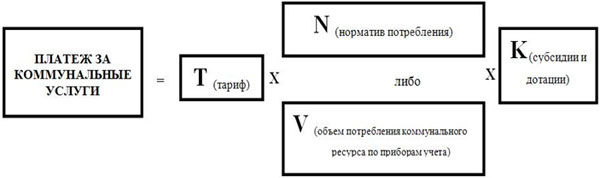 Информационный инструмент «Калькулятор коммунальных платежей для граждан», позволяющий самостоятельно произвести примерный расчет платы за коммунальные услуги и оценить соответствие роста размера платы за коммунальные услуги установленным ограничениям размещен на едином официальном сайте государственных органов власти Ханты-Мансийского автономного округа – Югры (www.admhmao.ru), а также на официальных сайтах РСТ Югры (www.rst.admhmao.ru), Департамента жилищно-коммунального комплекса и энергетики Ханты-Мансийского автономного округа – Югры (www.depjkke.admhmao.ru) и Службы жилищного и строительного надзора Ханты-Мансийского автономного округа – Югры (www.jsn.admhmao.ru).Начиная с 2014 года Правительством Российской Федерации рост совокупной платы граждан за коммунальные услуги ограничен индексами, которые устанавливаются ежегодно.С учетом установленных распоряжениями Правительства Российской Федерации от 26.10.2017 № 2353-р, 01.11.2014 № 2222-р ограничений, постановлением Губернатора Ханты-Мансийского автономного округа – Югры от 29.05.2014 № 65 «О предельных (максимальных) индексах изменения размера вносимой гражданами платы за коммунальные услуги в муниципальных образованиях Ханты-Мансийского автономного округа – Югры на период           с 1 июля 2014 года по 2018 год» (далее – Постановление Губернатора Югры) утверждены максимальные индексы роста платы граждан за коммунальные услуги в муниципальных образованиях автономного округа на 2018 год:с января (к декабрю 2017 года) – 0,0%;с 1 июля - от 4,0 % до 6,4%.Таким образом, в платежках с июля 2018 года рост платы за коммунальные услуги не должен быть выше, установленного Постановлением Губернатора Югры предельного индекса по сравнению с декабрем 2017 года.Для того, чтобы самостоятельно сравнить рост платы за коммунальные услуги в июле с установленным пределом, необходимо:1) сложить стоимость коммунальных услуг (вода, водоотведение, газ, тепло, электричество) из платежки за декабрь 2017 года,2) определить стоимость коммунальных услуг за июль 2018 года в сопоставимых условиях: а)  найти используемый в расчете объем коммунальной услуги:если плата за услугу рассчитывается по нормативу, то перемножить норматив (с учетом понижающего коэффициента при наличии) на показатель, к которому применяется норматив (например, если плата за холодную воду рассчитывается по нормативу 3,901 м3 на 1 человека в месяц, то при 2-х проживающих объем холодной воды = 3,901 * 2 = 7,802 м3);если плата за услугу рассчитывается по прибору учета, то в расчете необходимо применять объем декабря 2017 годаб) найти стоимость каждой коммунальной услуги перемножив найденный согласно пункту а) объем на тариф из платежки за июль 2018 года;3) рассчитать изменение совокупной платы за коммунальные услуги в процентах, поделив получившуюся плату за июль 2018 года на аналогичный показатель за декабрь 2017 года, далее умножить на 100 и вычесть 100.Получившийся показатель и будет фактическим изменением платы за коммунальные услуги по Вашей квартире, который сравнивается с установленным Постановлением Губернатора Югры предельным индексом по Вашему муниципальному образованию.При этом, если Вы проживаете в многоквартирном доме, в котором выбран способ управления непосредственное управление или способ управления не выбран или не реализован, в соответствии со статьей 154 раздела VII Жилищного кодекса Российской Федерации" от 29.12.2004 N 188-ФЗ (ред. от 04.06.2018) в расчете индекса роста платы учитывается оплата холодной воды, горячей воды, электрической энергии, сточных вод, используемых в целях ОДН, в остальных случаях в расчет платы указанные затраты не включаются.Пример расчета изменения размера платы за коммунальные услуги (в случае, когда выбран способ управления управляющей организацией, ТСЖ, жилищным или иным специализированным кооперативом):Платежный документ за декабрь 2017 года	ФИО плательщика: Иванов Иван ИвановичПлощадь: 50 кв.м. Кол-во проживающих: 3 чел. Доля МОП 5м2Расчет размера платы за жилищные и коммунальные услуги3 450,75Индекс роста платы граждан за коммунальные услуги                                                                                                     за июль 2018 года = 3,5% (3570,63 (плата за июль 2018 г.)/3450,75 (плата за декабрь 2017 г.)х100-100Платежный документ за июль 2018 года	ФИО плательщика: Иванов Иван ИвановичПлощадь: 50 кв.м. Кол-во проживающих: 3 чел. Доля МОП 5м2              Расчет размера платы за жилищные и коммунальные услуги	3700,77/3458,72*100-100 3 570,63*Расчет производится при неизменном наборе и объеме коммунальных услугВ структуру платежного документа помимо коммунальных услуг, которые регулируются государством, входят плата за содержание жилого помещения (включающая в себя плату за услуги, работы по управлению многоквартирным домом, за содержание и текущий ремонт общего имущества в многоквартирном доме, за холодную воду, горячую воду, электрическую энергию, тепловую энергию, потребляемые при содержании общего имущества в многоквартирном доме, а также за отведение сточных вод в целях содержания общего имущества в многоквартирном доме) и взнос на капитальный ремонт.Размер платы за содержание жилого помещения не регулируется государством, её размер определяется собственниками жилых помещений при выборе способа управления многоквартирным домом (непосредственный способ управления, ТСЖ, ЖКС, либо с привлечением управляющих компаний) либо в договоре управления домом.Размер платы следует уточнять в своей Управляющей компании либо в договоре управления домом.  Если при одинаковом наборе коммунальных услуг и сопоставимых объемах потребления рост платы превысит установленный предел роста платы, необходимо обраться в свою Управляющую компанию либо ТСЖ за разъяснениями. Контроль за правильностью определения размера и внесения платы граждан за коммунальные услуги осуществляет Служба жилищного и строительного надзора Ханты-Мансийского автономного округа – Югры сайт: www.jsn.admhmao.ru.Информация о реализации общественного и государственного контроля за ростом платы на коммунальные услуги на территории автономного округа размещена на сайте РСТ Югры (www.rst.admhmao.ru) в разделе «Для граждан».Вид платыЕд.измОбъемТарифИтого, руб.Содержание и тек. ремонтм2509,0450,0Капитальный ремонтм2504,5225,0Горячее водоснабжение  (ОДН)м3-94,20-Холодное водоснабжение  (ОДН)м30,515,947,97Холодное водоснабжение м3815,94127,52ЭлектроснабжениекВтч3003,521056,0Газоснабжениекг20,8825,65535,57Горячее водоснабжение м3494,20376,80Водоотведением31212,56150,72ОтоплениеГкал1,01204,141204,14Домофон-15050Прочие расходы----Итого4183,72Вид платы*Ед.измОбъем*ТарифИтого*, руб.Содержание и тек. ремонтм2509,0450,0Капитальный ремонтм2504,5225,0Горячее водоснабжение  (ОДН)м3-97,97-Холодное водоснабжение  (ОДН)м30,516,5816,58Холодное водоснабжение м3816,58132,64ЭлектроснабжениекВтч3003,61080,0Газоснабжениекг20,8826,68557,08Горячее водоснабжением3497,97391,88Водоотведением31213,06156,72ОтоплениеГкал1,01252,311252,31Домофон-15050Прочие расходы----Итого4312,21